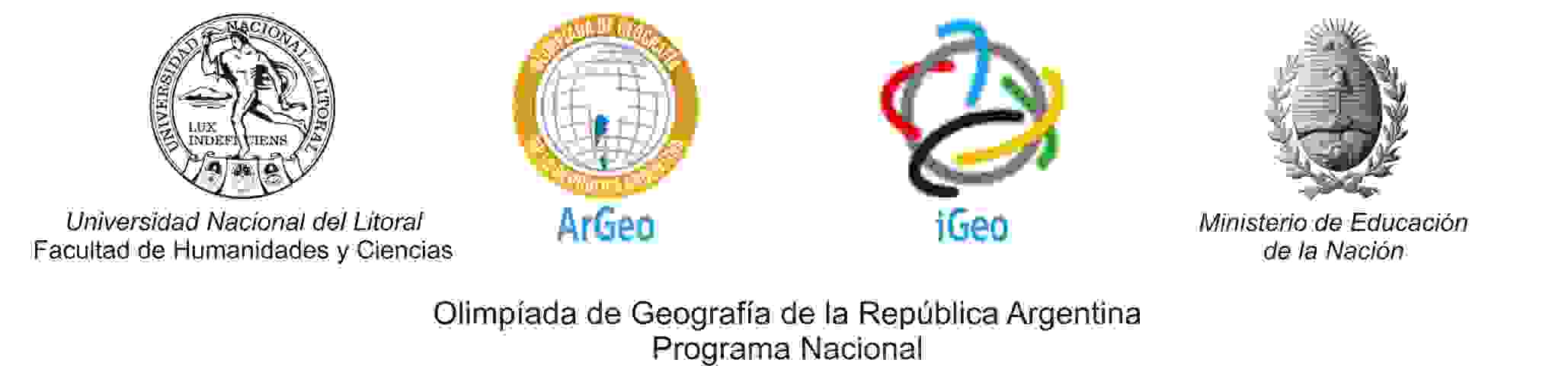 ACTA - Instancia  JURISCICCIONAL 2020COMPLETAR con los Puntajes de la Instancia COLEGIALCategoría ACategoría BLas Actividades de Evaluación deben quedar en custodia del Directivo hasta que termine el confinamiento. Recordar que se debe enviar sólo este Formulario a: Programa Nacional Olimpíada de Geografía de la República Argentina - ArGeo Académica Prof. Dra. Blanca A. Fritschy. Ciudad Universitaria. Paraje El Pozo. C.P. 3000 Santa Fe – Argentina.Final del formularioInstitución:CUE:CAATEGORÍAA - B Jurisdicción y localidad: E-mail: Docente:  Apellido y nombres:DNI:E-mail:Tel:Apellido  Nombre/sDocumentoColegialJurisdiccionalNacionalObservacionesDocente:  Apellido y nombres:DNI:E-mail:Tel:Apellido  Nombre/sDocumentoPuntajeColegialJurisdiccionalNacionalObservaciones